Ескерту. Тақырып жаңа редакцияда – ҚР Білім және ғылым министрінің 22.05.2020 № 218 (алғашқы ресми жарияланған күнінен кейін күнтізбелік он күн өткен соң қолданысқа енгізіледі) бұйрығымен.      "Білім туралы" Қазақстан Республикасының 2007 жылғы 27 шілдедегі Заңының 5-бабының 16) тармақшасына және "Мемлекеттік көрсетілетін қызметтер туралы" 2013 жылғы 15 сәуірдегі Қазақстан Республикасы Заңының 10-бабының 1) тармақшасына сәйкес БҰЙЫРАМЫН:      Ескерту. Кіріспе жаңа редакцияда – ҚР Білім және ғылым министрінің 22.05.2020 № 218 (алғашқы ресми жарияланған күнінен кейін күнтізбелік он күн өткен соң қолданысқа енгізіледі) бұйрығымен.      1. Мыналар:      1) осы бұйрыққа 1-қосымшаға сәйкес "Білім алушыларды білім беру ұйымдарының түрі бойынша ауыстыру және қайта қабылдау" мемлекеттік қызмет көрсету қағидалары;      2) осы бұйрыққа 2-қосымшаға сәйкес "Техникалық және кәсіптік, орта білімнен кейінгі білім алуды аяқтамаған адамдарға анықтама беру" мемлекеттік қызмет көрсету қағидалары бекітілсін.      Ескерту. 1-тармақ жаңа редакцияда – ҚР Білім және ғылым министрінің 22.05.2020 № 218 (алғашқы ресми жарияланған күнінен кейін күнтізбелік он күн өткен соң қолданысқа енгізіледі) бұйрығымен.      2. Жоғары, жоғары оқу орнынан кейінгі білім және халықаралық ынтымақтастық департаменті (Ж.Қ. Шаймарданов):      1) осы бұйрықтың белгіленген тәртіппен Қазақстан Республикасы Әділет министрлігінде мемлекеттік тіркелуін қамтамасыз етсін;      2) Қазақстан Республикасы Әділет министрлігінде мемлекеттік тіркеуден өткеннен кейін осы бұйрықты мерзімді баспа басылымдарында және "Әділет" ақпараттық-құқықтық жүйесінде ресми жариялауды қамтамасыз етсін;      3) осы бұйрықты Қазақстан Республикасы Білім және ғылым министрлігінің ресми интернет-ресурсында орналастыруды қамтамасыз етсін.      3. Осы бұйрықтың орындалуын бақылау вице-министр Т.О. Балықбаевқа жүктелсін.      4. Осы бұйрық алғашқы ресми түрде жарияланған күннен кейін күнтізбелік он күн өткен соң қолданысқа енгізіледі."Білім алушыларды білім беру ұйымдарының түрлері бойынша ауыстыру және қайта қабылдау" мемлекеттік қызмет көрсету қағидалары      Ескерту. Қағида жаңа редакцияда – ҚР Білім және ғылым министрінің 22.05.2020 № 218 (алғашқы ресми жарияланған күнінен кейін күнтізбелік он күн өткен соң қолданысқа енгізіледі) бұйрығымен.1-тарау. Жалпы ережелер      1. "Білім алушыларды білім беру ұйымдарының түрлері бойынша ауыстыру және қайта қабылдау" мемлекеттік қызмет көрсету қағидалары (бұдан әрі – Қағидалар) "Білім туралы" 2007 жылғы 27 шілдедегі Қазақстан Республикасы Заңының 5-бабының 16) тармақшасына және "Мемлекеттік көрсетілетін қызметтер туралы" 2013 жылғы 15 сәуірдегі Қазақстан Республикасы Заңының 10-бабының 1) тармақшасына сәйкес әзірленген және меншік нысаны мен ведомстволық бағыныстылығына қарамастан, техникалық және кәсіптік, орта білімнен кейінгі білім беру ұйымдарында білім алушыларды ауыстыру және қайта қабылдау және мемлекеттік қызмет көрсету тәртібін айқындайды.      2. "Білім алушыларды білім беру ұйымдарының түрлері бойынша ауыстыру және қайта қабылдау" мемлекеттік көрсетілетін қызметін (бұдан әрі – мемлекеттік көрсетілетін қызмет) техникалық және кәсіптік, орта білімнен кейінгі білім беру ұйымдары (бұдан әрі – білім беру ұйымы) көрсетеді.2-тарау. Мемлекеттік қызмет көрсету тәртібі      3. Мемлекеттік қызметті алу үшін көрсетілетін қызметті алушы осы Қағидаларға 1-қосымшаға сәйкес "Білім алушыларды білім беру ұйымдарының түрлері бойынша ауыстыру және қайта қабылдау" мемлекеттік көрсетілетін қызмет стандартының (бұдан әрі – Стандарт) 8-тармағында көрсетілген қажетті құжаттарды ұсына отырып, ауысу туралы еркін нысандағы өтінішпен білім беру ұйымына не "электрондық үкіметтің" веб-порталына (бұдан әрі – портал) жүгінеді.      Қызмет көрсету процесінің сипаттамасын, нысанын, мазмұны мен нәтижесін, сондай-ақ мемлекеттік қызмет көрсету ерекшеліктерін ескере отырып өзге де мәліметтерді қамтитын мемлекеттік қызмет көрсетуге қойылатын негізгі талаптардың тізбесі осы Қағидаларға 1-қосымшаға сәйкес мемлекеттік көрсетілетін қызмет стандартында келтірілген.      Құжаттарды портал арқылы тапсырған жағдайда көрсетілетін қызметті алушының "жеке кабинетінде" мемлекеттік қызмет көрсетуге сұраныстың қаралу мәртебесі туралы ақпарат, сондай-ақ мемлекеттік көрсетілетін қызметтің нәтижесін алу күні мен уақыты көрсетілген хабарлама көрсетіледі.      Білім беру ұйымының кеңсесі өтінішті түскен күні (портал арқылы өтініш жұмыс уақытынан кейін, демалыс және мереке күндері түскен жағдайда Қазақстан Республикасының еңбек заңнамасына сәйкес келесі жұмыс күнімен тіркеледі) тіркеуді жүзеге асырады және оны орындау үшін жауапты құрылымдық бөлімшеге жолдайды.      Көрсетілетін қызметті алушы құжаттар топтамасын толық ұсынбаған және (немесе) қолданылу мерзімі өткен құжаттарды ұсынған жағдайда, білім беру ұйымының кеңсесі құжаттарды қабылдаудан бас тартады және құжаттарды қабылдаудан бас тарту туралы қолхат береді. Құжаттарды портал арқылы ұсынған жағдайда, құжаттарды одан әрі қараудан бас тарту туралы хабарлама 1 (бір) жұмыс күні ішінде осы Қағидаларға 2-қосымшаға сәйкес нысан бойынша көрсетілетін қызметті берушінің уәкілетті адамының электрондық цифрлық қолтаңбасымен куәландырылған электрондық құжат нысанында көрсетілетін қызметті алушының "жеке кабинетіне" жолданады.      Көрсетілетін қызметті алушы құжаттардың толық топтамасын ұсынған кезде көрсетілетін қызметті берушінің жауапты құрылымдық бөлімшесінің қызметкері құжаттардың Қағидалардың талаптарына сәйкестігін қарайды, қорытындысы бойынша құжаттарды шешім қабылдау үшін білім беру ұйымының басшысына енгізеді.      4. Білім алушыларды бір білім беру ұйымынан екіншісіне, бір оқу нысанынан екінші нысанға, бір тілдік бөлімнен екінші тілдік бөлімге, бір мамандықтан екінші мамандыққа, ақылы негізде оқудан мемлекеттік білім беру гранты бойынша оқуға ауыстыру жүзеге асырылады.      5. Білім алушыларды ауыстыру немесе қайта қабылдау кезінде олардың өткен академиялық кезеңдерде оқыған оқу жұмыс жоспарларындағы пәндердің/модульдердің/кредиттердің және (немесе) оқыту нәтижесінің академиялық айырмашылығы айқындалады.      6. Қабылдаушы білім беру ұйымы оқу жұмыс жоспарларының пәндеріндегі/модульдеріндегі/кредиттеріндегі және (немесе) оқыту нәтижесіндегі академиялық айырмашылықты транскриптте көрсетілген оқыған пәндерінің/модульдерінің немесе кредиттерінің тізбесі және көлемі немесе "Білім алуды аяқтамаған адамдарға берілетін анықтама нысанын бекіту туралы" Қазақстан Республикасы Білім және ғылым министрінің 2009 жылғы 12 маусымдағы № 289 бұйрығына (Нормативтік құқықтық актілерді мемлекеттік тіркеу тізілімінде № 5717 болып тіркелген) сәйкес нысан бойынша берілген анықтама (бұдан әрі – анықтама) негізінде айқындайды.      7. Оқу жұмыс жоспары пәндеріндегі/модульдеріндегі/кредиттеріндегі және (немесе) оқыту нәтижесіндегі академиялық айырмашылықты жою үшін білім алушы осы пәндерге/модульдерге/кредиттерге және (немесе) оқыту нәтижесіне жазылады, академиялық кезең ішінде оқу сабақтарының барлық түріне қатысады, ағымдағы бақылаудың барлық түрін тапсырады, қорытынды бақылауға жіберілгендігі туралы рұқсат алады.      Егер академиялық айырмашылық пәндері/модульдері/кредиттері және (немесе) оқыту нәтижелері ағымдағы академиялық кезеңнің оқу сабақтарының кестесіне енгізілмеген жағдайда, білім алушы оларға жазғы семестрге жазылады.      8. Жазғы семестрде жойылмаған оқу жұмыс жоспары пәндеріндегі модульдеріндегі/кредиттеріндегі және (немесе) оқыту нәтижесіндегі академиялық айырмашылық кейіннен академиялық қарыз ретінде ескеріледі.      9. Білім алушыларды бір оқу орнынан басқасына, оның ішінде мемлекеттік білім беру тапсырысынан мемлекеттік білім беру тапсырысына, бір мамандықтан басқасына, ақылы негізден мемлекеттік білім беру тапсырысы бойынша оқуға немесе оқытудың бір нысанынан басқасына ауыстыруға оқу пәндерінің/модульдерінің/кредиттерінің және (немесе) оқыту нәтижесінің академиялық айырмашылықтарын тапсырған кезде жүзеге асырылады.      Ақылы негізден мемлекеттік білім беру тапсырысы бойынша ауыстыру осы оқу орнында орындардың босауына қарай оқу жылы ішінде жүзеге асырылады.      Кәмелетке толмаған білім алушының ата-анасы немесе заңды өкілдері басқа жерге көшкен жағдайда, растайтын құжаттарды ұсынған кезде оны каникул кезеңінен тыс ауыстыруға жол беріледі.      Қалған жағдайларда білім алушыларды ауыстыру жазғы және қысқы демалыс кезеңінде жүзеге асырылады.      Ақылы негізден мемлекеттік білім беру тапсырысы бойынша оқуға ауыстыру үшін техникалық және кәсіптік, орта білімнен кейінгі білімнің білім беру бағдарламаларын іске асыратын білім беру ұйымы мемлекеттік білім беру тапсырысы бойынша бос орындар туралы ақпаратты білім беру ұйымының ақпараттық стендтерінде, ресми интернет-сайттарында орналастырады.      Білім алушыларды ақылы оқудан мемлекеттік білім беру тапсырысы бойынша оқуға ауыстыру үшін білім беру ұйымында педагогтердің және студенттік өзін-өзі басқару органдары өкілдерінің қатысуымен алқалы орган құрылады. Білім алушыны ауыстыру туралы шешімді оның үлгерімін ескере отырып алқалы орган қабылдайды.      10. Егер білім алушы білім беру ұйымымен білім беру қызметін көрсету туралы жеке шарт (бұдан әрі – шарт) жасасса, онда оны басқа білім беру ұйымына немесе бір мамандықтан екіншісіне ауыстыру аталған шарт өзгергеннен немесе бұзылғаннан кейін жүзеге асырылады.      11. Бір білім беру ұйымында бір мамандықтан екіншісіне немесе бір оқу нысанынан екіншісіне ауыстыру туралы шешімді басшы 3 (үш) жұмыс күні ішінде қабылдайды. Өтінішті қанағаттандырған кезде білім беру ұйымының басшысы көрсетілетін қызметті алушыны білім беру ұйымының білім алушылары қатарына қабылдау туралы бұйрық шығарады.      12. Бір білім беру ұйымынан басқа білім беру ұйымына ауысқан кезде оқу сабақтарына рұқсат беру және оқу жоспарындағы айырмашылықтарды тапсыру туралы шешімді білім алушыны қабылдайтын білім беру ұйымының басшысы 5 (бес) жұмыс күні ішінде қабылдайды. Оқу жоспарындағы айырмашылықты тапсырған кезде білім алушыны қабылдайтын білім беру ұйымының басшысы оқу сабақтарына рұқсат беру туралы бұйрық шығарады. Рұқсат беру туралы бұйрық шыққаннан кейін білім алушыны қабылдайтын білім беру ұйымы көрсетілетін қызметті алушының жеке іс құжаттарын алу үшін оның бұрын оқыған білім беру ұйымына сұрау жолдайды.      Көрсетілетін қызметті алушы бұрын оқыған білім беру ұйымы 5 (бес) жұмыс күні ішінде оның жеке іс құжаттарын жолдайды.      Көрсетілетін қызметті алушының жеке іс құжаттарын бұрын оқыған білім беру ұйымынан алғаннан кейін көрсетілетін қызметті алушыны қабылдайтын білім беру ұйымының басшысы жеке іс құжаттарын алған күні білім беру ұйымының білім алушылары қатарына қабылдау туралы бұйрық шығарады.      13. Білім алушыларды техникалық және кәсіптік, орта білімнен кейінгі білімнің білім беру бағдарламаларын іске асыратын ұйымнан орта білімнің білім беру бағдарламаларын іске асыратын ұйымға ауыстыру кезінде басшы өтінішті қарайды және 3 (үш) жұмыс күні ішінде көрсетілетін қызметті алушыны орта білімнің білім беру бағдарламаларын іске асыратын ұйымға ауыстыру туралы бұйрық шығарады.      14. Ақылы негізде оқудан мемлекеттік білім беру тапсырысы бойынша оқуға ауыстыру кезінде білім беру ұйымының басшысы 2 (екі) жұмыс күні ішінде өтінішті қарайды және оны білім беру ұйымының алқалы органының қарауына шығарады. Білім беру ұйымының алқалы органы 5 (бес) жұмыс күні ішінде көрсетілетін қызметті алушының өтінішін қарайды және шешім қабылдайды.      Алқалы орган оң шешім қабылдаған жағдайда білім беру ұйымының басшысы 1 (бір) жұмыс күні ішінде білім алушыны одан әрі мемлекеттік білім беру тапсырысы бойынша оқуға ауыстыру туралы бұйрық шығарады.      15. Бір оқу нысанынан басқа білім беру ұйымына басқа нысанға ауысқан кезде білім беру ұйымының басшысы 10 (он) жұмыс күні ішінде, бірақ кезекті емтихан сессиясы басталғанға дейін бес күннен кешіктірмей шешім қабылдайды. Оң шешім қабылданған жағдайда білім беру ұйымы басшысының білім беру ұйымының білім алушылары қатарына қабылдау туралы бұйрығы шығарылады.      16. Шетелдік білім беру ұйымынан Қазақстан Республикасының білім беру ұйымына ауыстыру немесе қайта қабылдау кезінде басшы 2 (екі) жұмыс күні ішінде білім алушыны білім беру ұйымына ауыстыру немесе қайта қабылдау туралы бұйрық шығарады.      17. Білім беру ұйымдарында бұрын білім алған тұлғалар бұрынғы немесе басқа білім беру ұйымына қайта қабылданады.      Қайта қабылдаудың міндетті шарты білім алушының бір семестрді аяқтауы болып табылады, қайта қабылдау туралы мәселе оның жеке өтініші негізінде ғана қаралады.      Білім алушыларды бірінші курсқа қайта қабылдауға бірінші семестрді аяқтағаннан кейін рұқсат етіледі.      18. Бұрын басқа білім беру ұйымдарында оқыған білім алушыларды оқуға қайта қабылдауға:      курстар мен мамандықтар бойынша тиісті оқу топтары болған жағдайда оқу пәндерінің/модульдерінің/кредиттерінің және (немесе) оқу нәтижелерінің академиялық айырмашылықтарын тапсырған кезде;курстар мен мамандықтар бойынша тиісті топ болмаған жағдайда басқа мамандықтарға оқу пәндерінің/модульдерінің/кредиттерінің және (немесе) оқыту нәтижелерінің академиялық айырмашылықтарын тапсырған кезде рұқсат етіледі.      19. Оқу жұмыс жоспарларының пәндеріндегі/модульдеріндегі/кредиттеріндегі және (немесе) оқыту нәтижелеріндегі айырмашылықты білім беру ұйымы басшысының оқу ісі жөніндегі орынбасары белгілейді. Оқу жоспарлары пәндеріндегі/модульдеріндегі/кредиттеріндегі және (немесе) оқыту нәтижесіндегі айырмашылықты жоюдың тәртібі мен мерзімі білім беру ұйымы басшысының бұйрығымен бекітіледі.      20. Бұрын білім алған білім алушы басқа білім беру ұйымына оқуға қайта қабылданған жағдайда бұрын білім алушы оқыған білім беру ұйымының басшысы қабылдаушы тараптың жазбаша сұрауы негізінде білім алушының жеке іс құжаттарын жібереді, бұл ретте Анықтаманың, сынақ кітапшасының көшірмесін және жіберілген құжаттарының тізімдемесін өзінде қалдырады.      21. Бұрын білім алған білім алушы басқа білім беру ұйымына оқуға қайта қабылданған жағдайда білім беру ұйымының басшысы құжаттарды тапсырған күннен бастап 10 (он) жұмыс күні ішінде мамандығын, курсын және тобын көрсете отырып, білім алушыны білім беру ұйымына қайта қабылдау туралы бұйрық шығарады.      22. Білім беру ұйымында оқу ақысын төлемегені үшін семестр ішінде оқудан шығарылған ақылы негізде оқитын білім алушыларды қайта қабылдау кезінде оқудан шығарылған күннен бастап бір ай ішінде төлемақы бойынша қарызын өтеген жағдайда басшы өтінішті қарайды және 3 (үш) жұмыс күні ішінде көрсетілетін қызметті алушының өтінішін қанағаттандыру туралы шешім қабылдайды.      Өтініш қанағаттандырылған жағдайда білім беру ұйымының басшысы көрсетілетін қызметті алушыны білім беру ұйымына қайта қабылдау туралы бұйрық шығарады.      23. Көрсетілетін қызметті алушының өтінішін қарау қорытындылары бойынша білім беру ұйымы мынадай шешімдердің бірін қабылдайды:      - білім беру ұйымы басшысының тиісті бұйрығы шығарылатын көрсетілетін қызметті алушының өтінішін қанағаттандыру туралы;      - cтандарттың 9-тармағында көрсетілген мемлекеттік қызмет көрсетуден бас тарту үшін негіздер болған жағдайда білім беру ұйымының басшысы қол қойған мемлекеттік қызмет көрсетуден бас тарту қалыптастырылады.      Өтінішті қанағаттандырған кезде ұйым басшысының бұйрығы негізінде көрсетілетін қызметті алушыға осы Қағидаларға 3, 4-қосымшаларға сәйкес нысан бойынша ауыстыру немесе қайта қабылдау туралы хабарлама беріледі.      Портал арқылы жүгінген кезде мемлекеттік қызметті көрсету нәтижесі көрсетілетін қызметті алушының "жеке кабинетіне" көрсетілетін қызметті берушінің уәкілетті тұлғасының ЭЦҚ-мен куәландырылған электрондық құжат нысанында жолданады.      24. Көрсетілетін қызметті беруші "Мемлекеттік көрсетілетін қызметтер туралы" Қазақстан Республикасы Заңның 5-бабының 2-тармағының 11) тармақшасына сәйкес тәртіппен мемлекеттік қызметтерді көрсету мониторингінің ақпараттық жүйесіне мемлекеттік қызметті көрсету сатысы туралы мәліметтерді енгізуді қамтамасыз етеді.3-тарау. Мемлекеттік қызмет көрсету процесінде көсетілетін қызметті берушінің және (немесе) оның лауазымды адамдарының шешімдеріне, әрекетіне (әрекетсіздігіне) шағымдану тәртібі      25. Мемлекеттік қызмет көрсету мәселелері бойынша көрсетілетін қызметті берушінің шешіміне, әрекетіне (әрекетсіздігіне) шағым Қазақстан Республикасының заңнамасына сәйкес көрсетілетін қызметті берушінің басшысының атына, мемлекеттік қызметтер көрсету сапасын бағалау және бақылау жөніндегі уәкілетті органға берілуі мүмкін.      Көрсетілетін қызметті берушінің мекенжайына келіп түскен көрсетілетін қызметті алушының шағымы "Мемлекеттік көрсетілетін қызметтер туралы" Қазақстан Республикасы Заңының 25-бабының 2-тармағына сәйкес тіркелген күнінен бастап 5 (бес) жұмыс күні ішінде қаралуға жатады.      Мемлекеттік қызмет көрсету сапасын бағалау және бақылау жөніндегі уәкілетті органның атына келіп түскен көрсетілетін қызметті алушының шағымы тіркелген күнінен бастап 15 (он бес) жұмыс күні ішінде қаралуға жатады.      26. Мемлекеттік қызмет көрсету нәтижесімен келіспеген жағдайда көрсетілетін қызметті алушы Қазақстан Республикасының заңнамасында белгіленген тәртіппен сотқа жүгінеді.ЖүктеуҚұжаттарды қабылдаудан бас тарту туралы қолхат      "Мемлекеттік көрсетілетін қызметтер туралы" 2013 жылғы 15 сәуірдегі Қазақстан Республикасы Заңының 20-бабының 2-тармағын басшылыққа ала отырып, оқу орнының атауы (мекенжайын көрсету) Сіздің мемлекеттік көрсетілетін қызмет стандартында көзделген тізбеге сәйкес құжаттардың толық топтамасын ұсынбауыңызға байланысты "Білім алушыларды білім беру ұйымдарының түрлері бойынша ауыстыру және қайта қабылдау" мемлекеттік қызметін көрсету үшін құжаттарды қабылдаудан бас тартады, атап айтқанда:      Жоқ құжаттардың атауы:      1) ________________________________________;      2) ________________________________________;      3) ….      Орындаушы: Т.А.Ә._________________________________      Телефон __________________________________________      Алды: Т. А. Ә. / көрсетілетін қызметті алушының қолы      "___" _________ 20__ жылАуыстыру туралы ХАБАРЛАМА      ________________________ мекен жайы бойынша орналасқан білім беру ұйымының атауы, Cіздің студенттің_(Т.А.Ә.) ауысу түрі_________________ ауыстыру туралы өтінішіңізді қарап, білім алушыны техникалық және кәсіптік, орта білімнен кейінгі білім беретін оқу орнына ауыстыру туралы 20_____ жылғы "_____"______№______ бұйрық шығарады.      Басшы: Т. А. Ә._________________________________(қолы)      Телефон __________________________________________      Алды: Т. А. Ә. / көрсетілетін қызметті алушының қолы      "___" _________ 20__ жылҚайта қабылдау туралы ХАБАРЛАМА      ________________________мекен жайы бойынша орналасқан білім беру ұймының атауы, Cіздің (Т.А.Ә) мамандықтың атауы мамандығы бойынша оқыту түрі курс нөмірі курсына қайта қабылдау туралы өтінішіңізді қарап, білім алушыны техникалық және кәсіптік, орта білімнен кейінгі білім беретін оқу орнына қайта қабылдау туралы 20_____ жылғы "_____"______№______ бұйрық шығарады.      Басшы: Т. А. Ә._________________________________(қолы)      Телефон __________________________________________      Алды: Т. А. Ә. / көрсетілетін қызметті алушының қолы      "___" _________ 20__ жыл"Техникалық және кәсіптік, орта білімнен кейінгі білім алуды аяқтамаған адамдарға анықтама беру" мемлекеттік қызмет көрсету қағидалары      Ескерту. Қағидамен толықтырылды – ҚР Білім және ғылым министрінің 22.05.2020 № 218 (алғашқы ресми жарияланған күнінен кейін күнтізбелік он күн өткен соң қолданысқа енгізіледі) бұйрығымен.1-тарау. Жалпы ережелер      1. Осы "Техникалық және кәсіптік, орта білімнен кейінгі білім алуды аяқтамаған адамдарға анықтама беру" мемлекеттік қызмет көрсету қағидалары (бұдан әрі – Қағидалар) "Мемлекеттік көрсетілген қызметтер туралы" Қазақстан Республикасының 2013 жылғы 15 сәуірдегі Заңының 10-бабының 1) тармақшасына сәйкес әзірленді және техникалық және кәсіптік, орта білімнен кейінгі білім алуды аяқтамаған адамдарға анықтамалар беру және мемлекеттік қызмет көрсету тәртібін айқындайды.      2. "Білім алуды аяқтамаған адамдарға берілетін анықтама нысанын бекіту туралы" Қазақстан Республикасы Білім және ғылым министрінің 2009 жылғы 12 маусымдағы № 289 бұйрығымен (Нормативтік құқықтық актілерді мемлекеттік тіркеу тізілімінде № 5717 болып тіркелген) (бұдан әрі - № 289 бұйрық) бекітілген техникалық және кәсіптік, орта білімнен кейінгі білім алуды аяқтамаған адамдарға берілетін анықтама (бұдан әрі - анықтама) білім алушыларға аралық аттестаттау нәтижелері бойынша, оқу ақысын төлемегені үшін оқудан шығарылған, академиялық демалысқа шыққан және білім беру ұйымдарының жарғысында көзделген жағдайларда беріледі.      3. "Техникалық және кәсіптік, орта білімнен кейінгі білім алуды аяқтамаған тұлғаларға анықтама беру" мемлекеттік қызметі (бұдан әрі – мемлекеттік көрсетілетін қызмет) техникалық және кәсіптік, орта білімнен кейінгі білім беру ұйымдарында (бұдан әрі – көрсетілетін қызметті беруші) көрсетіледі.2-тарау. Мемлекеттік қызмет көрсету тәртібі      4. Мемлекеттік көрсетілетін қызметті алу үшін жеке тұлғалар (бұдан әрі – көрсетілетін қызметті алушы) көрсетілетін қызметті берушіге немесе "Азаматтарға арналған үкімет" мемлекеттік корпорациясы (бұдан әрі – Мемлекеттік корпорация) осы Қағидаларға 2-қосымшаға сәйкес "Техникалық және кәсіптік, орта білімнен кейінгі білім алуды аяқтамаған адамдарға анықтама беру" мемлекеттік көрсетілетін қызмет стандартының (бұдан әрі – Стандарт) 8-тармағында көрсетілген құжаттар тізбесін қоса бере отырып, осы Қағидаларға 1-қосымшаға сәйкес нысан бойынша өтініш береді.      Мемлекеттік қызметті көрсету процесінің сипаттамасын, нысанын, мазмұны мен нәтижесін, сондай-ақ мемлекеттік қызмет көрсету ерекшеліктерін ескере отырып өзге де мәліметтерді қамтитын мемлекеттік қызмет көрсетуге қойылатын негізгі талаптардың тізбесі осы Қағидаларға 2-қосымшаға сәйкес мемлекеттік көрсетілетін қызмет стандартында келтірілген.      5. Құжаттарды қабылдау кезінде көрсетілетін қызметті беруші кеңсесінің немесе Мемлекеттік корпорацияның қызметкері көрсетілетін қызметті алушыға өтініш және тиісті құжаттарды қабылданғаны туралы осы Қағидаларға 3-қосымшаға сәйкес нысан бойынша қолхат береді.      Мемлекеттік корпорацияға жүгінген кезде қабылдау күні мемлекеттік қызмет көрсету мерзіміне кірмейді.      Көрсетілетін қызметті алушы Стандарттың 8-тармағында көрсетілген тізбеге сәйкес құжаттардың толық емес топтамасын және (немесе) жарамдылық мерзімі өткен құжаттарды ұсынған жағдайда, сондай-ақ, құжаттар дұрыс болмаса және осы Қағидаларда белгіленген талаптарға сәйкес келмесе, Мемлекеттік корпорация қызметкері құжаттарды қабылдаудан бас тарту туралы осы Қағидаларға 4-қосымшаға сәйкес нысан бойынша қолхат береді.      6. Көрсетілетін қызметті беруші құжаттар түскен күні құжаттарды қабылдайды және ұсынылған құжаттардың толықтығын тексереді, егер көрсетілетін қызметті беруші құжаттардың толық емес топтамасын және (немесе) ақпаратты ұсынса, көрсетілетін қызметті беруші мемлекеттік қызметті көрсетуден бас тарту туралы дәлелді жауап дайындайды.      7. Көрсетілетін қызметті алушы құжаттардың толық топтамасын ұсынған жағдайда, көрсетілетін қызметті беруші көрсетілетін қызметті берушінің орналасқан жері бойынша үш жұмыс күні ішінде техникалық және кәсіптік, орта білімнен кейінгі білім алуды аяқтамаған адамдарға анықтаманы ұсынады, ол көрсетілетін қызметті алушыға беріледі.      Мемлекеттік қызметті көрсету нәтижелерін жеткізу курьер арқылы 1 (бір) жұмыс күн ішінде көрсетілетін қызметті берушінің орналасқан жері бойынша Мемлекеттік корпорацияға жеткізіледі.      Барлық басқа өңірлердегі Мемлекеттік корпорациялар үшін көрсетілетін қызметті беруші мемлекеттік қызметті көрсету нәтижесін Мемлекеттік корпорацияға 6 (алты) жұмыс күн ішінде ұсынады.      Бұл ретте көрсетілетін қызметті беруші мемлекеттік көрсетілетін қызмет нәтижесін Мемлекеттік корпорацияға мемлекеттік қызмет көрсету мерзімі аяқталғанға дейін бір тәуліктен кешіктірмей жеткізуді қамтамасыз етеді.      Мемлекеттік корпорацияда құжаттарды беру жеке басын куәландыратын құжат (нотариалды куәландырылған сенімхат бойынша оның өкілінің) ұсынған жағдайда, тиісті құжаттардың қабылданғаны туралы қолхат негізінде жүзеге асырылады.      8. Көрсетілетін қызметті беруші "Мемлекеттік көрсетілетін қызметтер туралы" Қазақстан Республикасы Заңның 5-бабының 2-тармағының 11) тармақшасына сәйкес тәртіппен мемлекеттік қызметтерді көрсету мониторингінің ақпараттық жүйесіне мемлекеттік қызметті көрсету сатысы туралы мәліметтерді енгізуді қамтамасыз етеді.3-тарау. Мемлекеттік қызмет көрсету процесінде көсетілетін қызметті берушінің және (немесе) оның лауазымды адамдарының шешімдеріне, әрекетіне (әрекетсіздігіне) шағымдану тәртібі      9. Мемлекеттік қызмет көрсету мәселелері бойынша көрсетілетін қызметті берушінің шешіміне, әрекетіне (әрекетсіздігіне) шағым Қазақстан Республикасының заңнамасына сәйкес көрсетілетін қызметті беруші басшысының атына, мемлекеттік қызметтер көрсету сапасын бағалау және бақылау жөніндегі уәкілетті органға берілуі мүмкін.      Көрсетілетін қызметті берушінің мекенжайына келіп түскен көрсетілетін қызметті алушының шағымы "Мемлекеттік көрсетілетін қызметтер туралы" Қазақстан Республикасы Заңының 25-бабының 2 тармағына сәйкес тіркелген күнінен бастап 5 (бес) жұмыс күні ішінде қаралуға жатады.      Мемлекеттік қызмет көрсету сапасын бағалау және бақылау жөніндегі уәкілетті органның атына келіп түскен көрсетілетін қызметті алушының шағымы тіркелген күнінен бастап 15 (он бес) жұмыс күні ішінде қарастыруға жатады.      10. Көрсетілген мемлекеттік қызмет нәтижесімен келіспеген жағдайда көрсетілетін қызметті алушы Қазақстан Республикасының заңнамасында белгіленген тәртіппен сотқа жүгінеді.Өтініш      Маған_____________________________________________________________      себебін көрсету      ___________________________________________________________________      техникалық және кәсіптік, орта білімнен кейінгі білім беруді аяқтамағаным туралы      анықтама беруді сұраймын.      Заңмен қорғалатын құпияны құрайтын, ақпараттық жүйелерде қамтылған мәліметтерді      пайдалануға келісім беремін.      "____"_______________20__ ж. _____________________ /қолы/      Ескертпе: мемлекеттік көрсетілетін қызметті алушының тегі, аты, әкесінің аты      (бар болған жағдайда) жеке басын куәландыратын құжатқа сәйкес баспа әріптермен      толтырыладыЖүктеуҚұжаттарды қабылдау туралы қолхат      ________________________________________________________________      / білім алушының Т.А.Ә. (болған жағдайда)/      ________________________________________________________________      /білім беру ұйымының атауын көрсету/      Анықтама беру үшін қабылданған құжаттардың тізбесі:      1.__________________________________________________________      2.__________________________________________________________      3.__________________________________________________________      Қабылдаған:      ________________________________ 20___жылғы "____"___________      (орындаушының Т.А.Ә.) (қолы, байланыс телефоны)Құжаттарды қабылдаудан бас тарту туралы қолхат      "Мемлекеттік көрсетілетін қызметтер туралы" 2013 жылғы 15 cәуірдегі Қазақстан Республикасы Заңының 20-бабының 2-тармағын басшылыққа ала отырып, "Азаматтарға арналған үкімет" мемлекеттік корпорациясы филиалының №__ бөлімі (мекенжайын көрсету) Сіздің мемлекеттік көрсетілетін қызмет стандартында көзделген тізбеге сәйкес құжаттардың топтамасын толық ұсынбауыңызға байланысты мемлекеттік қызмет көрсетуге (мемлекеттік көрсетілетін қызметтің атауын мемлекеттік көрсетілетін қызмет стандартына сәйкес көрсету) құжаттарды қабылдаудан бас тартады, атап айтқанда:      Жоқ құжаттардың атауы:      1)_______________________________;      2)_______________________________.      Осы қолхат әр тарапқа бір-бірден 2 (екі) данада жасалды.      _____________________________ __________________      (Т.А.Ә. (болған жағдайда)      Мемлекеттік корпорацияның      қызметкері) (қолы)      Орындаушы: Т.А.Ә. (болған жағдайда)      Телефоны _____________      Алдым: Т.А.Ә. (болған жағдайда) / көрсетілетін қызметті алушының      қолы "___" _________ 20__ ж.      Министр      МинистрА. СарінжіповҚазақстан Республикасы
Білім және ғылым министрінің
2015 жылғы 20 қаңтардағы
№ 19 бұйрығымен
бекітілген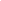 Қазақстан Республикасы
Білім және ғылым министрінің
2015 жылғы 20 қаңтардағы
№ 19 бұйрығымен
бекітілген"Білім алушыларды білім беру
ұйымдарының түрлері бойынша
ауыстыру және қайта қабылдау"
мемлекеттік қызмет көрсету
қағидаларына
1-қосымша"Білім алушыларды білім беру ұйымдарының түрлері бойынша ауыстыру және қайта қабылдау" мемлекеттік көрсетілетін қызмет стандарты"Білім алушыларды білім беру ұйымдарының түрлері бойынша ауыстыру және қайта қабылдау" мемлекеттік көрсетілетін қызмет стандарты"Білім алушыларды білім беру ұйымдарының түрлері бойынша ауыстыру және қайта қабылдау" мемлекеттік көрсетілетін қызмет стандарты1Көрсетілетін қызметті берушінің атауыТехникалық және кәсіптік, орта білімнен кейінгі білім беру ұйымдары2Мемлекеттік қызметті ұсыну тәсілдері1) техникалық және кәсіптік, орта білімнен кейінгі білім беру ұйымдары;
2) "электрондық үкіметтің" www. egov. kz веб-порталы (бұдан әрі – портал).3Мемлекеттік
қызмет көрсету мерзіміАуыстыру үшін:
бір білім беру ұйымында бір мамандықтан екіншісіне немесе бір оқу нысанынан екіншісіне – 3 (үш) жұмыс күні;
бір білім беру ұйымынан басқа білім беру ұйымына – 10 (он) жұмыс күні;
техникалық және кәсіптік, орта білімнен кейінгі білімнің білім беру бағдарламаларын іске асыратын ұйымнан орта білімнің білім беру бағдарламаларын іске асыратын ұйымға – 3 (үш) жұмыс күні;
ақылы негізден мемлекеттік білім беру тапсырысы бойынша оқуға – 8 (сегіз) жұмыс күні;
бір оқу нысанынан басқа білім беру ұйымына – 10 (он) жұмыс күні ішінде;
шетелдік білім беру ұйымынан Қазақстан Республикасының білім беру ұйымына ауыстыру немесе қайта қабылдау кезінде – 2 (екі) жұмыс күні ішінде.
Қайта қабылдау үшін:
бұрын білім алған білім алушы басқа білім беру ұйымына – 10 (он) жұмыс күні;
білім беру ұйымында оқу ақысын төлемегені үшін семестр кезінде оқудан шығарылған ақылы негізде білім алушылар оқудан шығарылған күннен бастап бір ай ішінде төлемақы бойынша қарызын өтеген жағдайда – 3 (үш) жұмыс күні.4Көрсету нысаныэлектрондық/қағаз түрінде.5Мемлекеттік қызметті көрсету нәтижесіОсы Қағидаларға 3, 4-қосымшаларға сәйкес ауыстыру немесе қайта қабылдау туралы хабарлама не себептерін көрсете отырып, мемлекеттік қызмет көрсетуден дәлелді бас тарту.
Портал арқылы жүгінген кезде мемлекеттік қызметті көрсету нәтижесі көрсетілетін қызметті алушының "жеке кабинетіне" көрсетілетін қызметті берушінің уәкілетті тұлғасының ЭЦҚ-мен куәландырылған электрондық құжат нысанында жолданады.
Көрсетілетін қызметті берушінің сақтау шарты. Көрсетілетін қызметті алушы көрсетілген мерзімде мемлекеттік көрсетілетін қызметтің нәтижесін алуға өтініш білдірмеген жағдайда, көрсетілетін қызметті беруші оларды көрсетілетін қызметті алушы алғанға дейін қабылдау орны бойынша сақтауды қамтамасыз етеді.6Мемлекеттік қызмет көрсету кезінде көрсетілетін қызметті алушыдан алынатын төлем мөлшері және
Қазақстан Республикасының заңнамасында көзделген жағдайларда оны алу тәсілдеріТегін7Жұмыс кестесі1) көрсетілетін қызметті берушіде: Қазақстан Республикасының еңбек заңнамасына сәйкес демалыс және мереке күндерін қоспағанда, дүйсенбіден бастап жұманы қоса алғанда сағат 13.00-ден 14.00-ға дейінгі түскі үзіліспен сағат 9.00-ден 18.00-ға дейін.
2) порталда: жөндеу жұмыстарын жүргізуге байланысты техникалық үзілістерді қоспағанда тәулік бойы (Қазақстан Республикасының еңбек заңнамасына сәйкес көрсетілетін қызметті алушы жұмыс уақыты аяқталғаннан кейін, демалыс және мереке күндері жүгінген жағдайда өтінішті қабылдау және мемлекеттік қызмет көрсету нәтижесін беру келесі жұмыс күнімен жүзеге асырылады).
Мемлекеттік қызмет көрсету орындарының мекенжайлары:
1) Қазақстан Республикасы Білім және ғылым министрлігінің www. edu. gov. kz интернет-ресурсында;
2) www. egov. kz порталында орналасқан.8Құжаттардың тізбесіАуыстыру үшін:
Бір білім беру ұйымында бір мамандықтан екіншісіне немесе бір оқу нысанынан екіншісіне:
1) ауыстыру туралы өтініш (немесе өзге де заңды өкілдері) еркін нысанда.
Бір білім беру ұйымынан басқа білім беру ұйымына:
1) ауыстыру туралы өтініш (немесе өзге де заңды өкілдері) еркін нысанда;
2) білім алушының ауысып кететін білім беру ұйымы басшысының қолымен және мөрімен куәландырылған сынақ кітапшасының (немесе үлгерім кітапшасының) көшірмесі.
Техникалық және кәсіптік, орта білімнен кейінгі білімнің білім беру бағдарламаларын іске асыратын ұйымнан орта білімнің білім беру бағдарламаларын іске асыратын ұйымға:
1) ауыстыру туралы өтініш (немесе өзге де заңды өкілдері) еркін нысанда;
2) басқа білім беру ұйымына келгені туралы талон.
Ақылы негізде оқудан мемлекеттік білім беру тапсырысы бойынша оқуға:
1) ауыстыру туралы өтініш (немесе өзге де заңды өкілдері) еркін нысанда.
Бір оқу нысанынан басқа білім беру ұйымына басқа нысанға:
1) ауыстыру туралы өтініш (немесе өзге де заңды өкілдері) еркін нысанда;
2) білім алушының ауысып кететін білім беру ұйымы басшысының қолымен және мөрімен куәландырылған сынақ кітапшасының (немесе үлгерім кітапшасының) көшірмесі.
Шетелдік білім беру ұйымынан Қазақстан Республикасының білім беру ұйымына ауыстыру немесе қайта қабылдау кезінде:
1) меңгерілген оқу бағдарламалары туралы құжат (академиялық анықтама немесе транскрипт);
2) Қазақстан Республикасы Білім және ғылым министрінің 2008 жылғы 10 қаңтардағы № 8 бұйрығымен (Нормативтік құқықтық актілерді мемлекеттік тіркеу тізілімінде № 5135 болып тіркелген) бекітілген Білім туралы құжаттарды тану және нострификациялау қағидаларында белгіленген тәртіппен Қазақстан Республикасында нострификациялау рәсімінен өтетін білім берудің алдыңғы деңгейін аяқтағаны туралы құжат;
3) шетелдік білім беру ұйымдарына түсу кезіндегі түсу сынақтарының нәтижелері.
Қайта қабылдау үшін:
Бұрын білім алған білім алушы басқа білім беру ұйымына:
1) ата-аналарының бірінің (немесе өзге де заңды өкілдерінің) еркін нысандағы қайта қабылдау туралы өтініші;
2) "Білім алуды аяқтамаған адамдарға берілетін анықтама нысандарын бекіту туралы" Қазақстан Республикасы Білім және ғылым министрінің 2009 жылғы 12 маусымдағы № 289 бұйрығымен (Нормативтік құқықтық актілерді мемлекеттік тіркеу тізілімінде № 5717 болып тіркелген) бекітілген нысан бойынша білім алуды аяқтамаған адамдарға берілетін анықтаманың көшірмесі.
Оқу ақысын төлемегені үшін семестр кезінде оқудан шығарылған ақылы негізде білім алушылар оқудан шығарылған күннен бастап бір ай ішінде төлемақы бойынша қарызын өтеген жағдайда:
1) ата-аналарының бірінің (немесе өзге де заңды өкілдерінің) еркін нысандағы қайта қабылдау туралы өтініші;
2) төлем бойынша қарызын өтегені туралы құжат.
Жеке басты куәландыратын құжаттар туралы мәліметтерді көрсетілетін қызметті беруші тиісті мемлекеттік ақпараттық жүйелерден "электрондық үкімет" шлюзі арқылы алады.
Егер Қазақстан Республикасының заңдарында өзгеше көзделмесе, көрсетілетін қызметті алушы көрсетілетін қызметті берушіге мемлекеттік қызметтер көрсету кезінде ақпараттық жүйелерде қамтылған, заңмен қорғалатын құпияны құрайтын мәліметтерді пайдалануға келісім береді.9Қазақстан Республикасының заңнамасында белгіленген мемлекеттік қызмет көрсетуден бас тарту үшін негіздер1) көрсетілетін қызметті алушының мемлекеттік көрсетілетін қызметті алу үшін ұсынған құжаттарының және (немесе) олардағы деректердің (мәліметтердің) дұрыс еместігінің анықталуы;
2) көрсетілетін қызметті алушының және (немесе) мемлекеттік қызмет көрсету үшін қажетті материалдар, деректер мен мәліметтердің осы Қағидаларда белгіленген талаптарға сәйкес келмеуі;
3) көрсетілетін қызметті алушыға қатысты соттың заңды күшіне енген шешімінің болуы, оның негізінде көрсетілетін қызметті алушының мемлекеттік көрсетілетін қызметті алумен байланысты арнаулы құқығынан айырылуы.10Мемлекеттік қызмет көрсетудің, оның ішінде электрондық нысанда көрсетілетін қызметтің ерекшеліктерін ескере отырып қойылатын өзге де талаптарКөрсетілетін қызметті алушы электрондық цифрлық қолтаңбасы болған жағдайда электрондық нысанда портал арқылы немесе көрсетілетін қызметті алушының ұялы байланыс операторы ұсынған абоненттік нөмірін порталдың есептік жазбасына тіркеген және қосқан жағдайда бір реттік парольмен куәландырылған жағдайда мемлекеттік көрсетілетін қызметті алады.
Көрсетілетін қызметті алушы мемлекеттік қызмет көрсету тәртібі мен мәртебесі туралы ақпаратты қашықтықтан қол жеткізу режимінде порталдағы "жеке кабинеті", көрсетілетін қызметті берушінің анықтама қызметтері, сондай-ақ Бірыңғай байланыс орталығының "1414", 8 800 080 7777 телефондары арқылы алады."Білім алушыларды білім беру
ұйымдарының түрлері бойынша
ауыстыру және қайта қабылдау"
мемлекеттік қызмет көрсету
қағидаларына
2-қосымша"Білім алушыларды білім беру
ұйымдарының түрлері бойынша
ауыстыру және қайта қабылдау"
мемлекеттік қызмет көрсету
қағидаларына
3-қосымша"Білім алушыларды білім беру
ұйымдарының түрлері бойынша
ауыстыру және қайта қабылдау"
мемлекеттік қызмет көрсету
қағидаларына
4-қосымшаҚазақстан Республикасы
Білім және ғылым министрінің
2015 жылғы 20 қаңтардағы
№ 19 бұйрығымен
бекітілген"Техникалық және кәсіптік,
орта білімнен кейінгі білім
алуды аяқтамаған адамдарға
анықтама беру"
мемлекеттік қызмет көрсету
қағидаларына
1-қосымшаНысан____________________________
Техникалық және кәсіптік, орта
білімнен кейінгі білім беру
ұйымы басшысының тегі, аты,
әкесінің аты (бар болған
жағдайда)
_____________________курстың
____________________тобының
__________мамандығы бойынша
_______________оқу нысанында
_________________оқуға түскен
___________оқудан шығарылған
көрсетілетін қызмет алушы
____________________________
тегі, аты, әкесінің аты
(бар болған жағдайда) толық
____________________________
тегі, аты, әкесінің аты
(бар болған жағдайда)
өзгерген жағдайда
____________________________
____________________________
көрсетілетін қызметті
алушының байланыс деректері"Техникалық және кәсіптік,
орта білімнен кейінгі білім
алуды аяқтамаған адамдарға
анықтама беру"
мемлекеттік қызмет көрсету
қағидаларына
2-қосымша"Техникалық және кәсіптік, орта білімнен кейінгі білім алуды аяқтамаған адамдарға анықтама беру" мемлекеттік көрсетілетін қызмет стандарты"Техникалық және кәсіптік, орта білімнен кейінгі білім алуды аяқтамаған адамдарға анықтама беру" мемлекеттік көрсетілетін қызмет стандарты"Техникалық және кәсіптік, орта білімнен кейінгі білім алуды аяқтамаған адамдарға анықтама беру" мемлекеттік көрсетілетін қызмет стандарты1Көрсетілетін қызметті берушінің атауыТехникалық және кәсіптік, орта білімнен кейінгі білім беру ұйымдары2Мемлекеттік қызметті ұсыну тәсілдері (қол жеткізу арналары)1) көрсетілетін қызметті берушінің кеңсесі;
2) "Азаматтарға арналған үкімет" мемлекеттік корпорациясы (бұдан әрі – Мемлекеттік корпорация).3Мемлекеттік қызмет көрсету мерзімі1) көрсетілетін қызметті берушіге, көрсетілетін қызметті беруші орналасқан жер бойынша Мемлекеттік корпорацияға құжаттарды тапсырған күннен бастап – 3 (үш) жұмыс күні, көрсетілетін қызметті беруші орналаспаған жер бойынша – 8 (сегіз) жұмыс күні.
Мемлекеттік корпорацияға жүгінген кезде қабылдау күні мемлекеттік қызмет көрсету мерзіміне кірмейді. Көрсетілетін қызметті беруші мемлекеттік көрсетілетін қызмет нәтижесін Мемлекеттік корпорацияға мемлекеттік қызмет көрсету мерзімі аяқталғанға дейін бір тәуліктен кешіктірмей жеткізуді қамтамасыз етеді.
2) көрсетілетін қызметті алушының көрсетілетін қызметті берушіге құжаттар топтамасын тапсыруы үшін күтудің рұқсат етілген ең ұзақ уақыты – 20 (жиырма) минут, Мемлекеттік корпорацияға – 15 (он бес) минут;
3) көрсетілетін қызметті алушыға қызмет көрсетудің рұқсат етілген ең ұзақ уақыты – 30 (отыз) минут, Мемлекеттік корпорацияда – 15 (он бес) минут.4Көрсету нысаныҚағаз түрінде5Мемлекеттік қызметті көрсету нәтижесіҚазақстан Республикасы Білім және ғылым министрінің 2009 жылғы 12 маусымдағы № 289 бұйрығымен бекітілген (Нормативтік құқықтық актілерді мемлекеттік тіркеу тізілімінде № 5717 болып тіркелген) нысан бойынша техникалық және кәсіптік, орта білімнен кейінгі білім алуды аяқтамаған адамдарға анықтама беру.6Мемлекеттік қызмет көрсету кезінде көрсетілетін қызметті алушыдан алынатын төлем мөлшері және Қазақстан Республикасының заңнамасында көзделген жағдайларда оны алу тәсілдеріТегін7Жұмыс кестесі1) көрсетілетін қызметті беруші – Қазақстан Республикасының еңбек заңнамасына сәйкес демалыс және мереке күндерін қоспағанда, дүйсенбіден бастап жұманы қоса алғанда, көрсетілетін қызметті берушінің белгіленген жұмыс кестесіне сәйкес сағат 13.00-ден 14.00-ге дейінгі түскі үзіліспен сағат 9.00-ден 18.00-ге дейін;
2) Мемлекеттік корпорация – Қазақстан Республикасының еңбек заңнамасына сәйкес жексенбі және мереке күндерін қоспағанда, дүйсенбіден бастап сенбіні қоса алғанда, белгіленген жұмыс кестесіне сәйкес түскі үзіліссіз сағат 9.00-ден 20.00-ге дейін.
Мемлекеттік қызмет көрсетілетін қызметті алушының таңдауы бойынша көрсетіледі, қабылдау жеделдетіп қызмет көрсетусіз "электрондық" кезек тәртібімен жүзеге асырылады, электрондық кезекті портал арқылы броньдауға болады.
Мемлекеттік қызмет көрсету орындарының мекенжайлары:
1) Министрліктің www. edu. gov. kz интернет-ресурсында.
2) Мемлекеттік корпорацияның: www. gov4c. kz интернет-ресурсында орналасқан.8Құжаттар тізбесіКөрсетілетін қызметті берушіге:
1) осы Қағидаларға 1 – қосымшаға сәйкес нысан бойынша техникалық және кәсіптік, орта білімнен кейінгі білім алуды аяқтамаған адамдарға техникалық және кәсіптік, орта білімнен кейінгі білім беру ұйымы басшысының атына анықтама беру туралы көрсетілетін қызметті алушының (не оның заңды өкілінің) өтініші;
2) жеке басын куәландыратын құжат (сәйкестендіру үшін түпнұсқа талап етіледі).
Мемлекеттік корпорацияға:
1) осы Қағидаларға 1-қосымшаға сәйкес нысан бойынша техникалық және кәсіптік, орта білімнен кейінгі білім алуды аяқтамаған адамдарға техникалық және кәсіптік, орта білімнен кейінгі білім беру ұйымы басшысының атына анықтама беру туралы көрсетілетін қызметті алушының (не оның заңды өкілінің) өтініші;
2) көрсетілетін қызметті алушының жеке басын куәландыратын құжат (жеке басын сәйкестендіру үшін талап етіледі).
Жеке басты куәландыратын құжаттар туралы мәліметтерді Мемлекеттік корпорация қызметкері тиісті мемлекеттік ақпараттық жүйелерден "электрондық үкімет" шлюзі арқылы алады және көрсетілетін қызметті берушіге береді.
Егер Қазақстан Республикасының заңдарында өзгеше көзделмесе, Мемлекеттік корпорация қызметкері мемлекеттік қызмет көрсету кезінде ақпараттық жүйелерде қамтылған, заңмен қорғалатын құпияны құрайтын мәліметтерді пайдалануға көрсетілетін қызметті алушының келісімін алады.
Құжаттарды Мемлекеттік корпорация арқылы қабылдаған кезде көрсетілетін қызметті алушыға тиісті құжаттардың қабылданғаны туралы қолхат беріледі.
Мемлекеттік корпорацияда дайын құжаттарды беру жеке басын куәландыратын құжатты (не нотариалды куәландырылған сенімхат бойынша оның өкілі) ұсынған кезде қолхат негізінде жүзеге асырылады.
Мемлекеттік корпорация нәтижені бір ай бойы сақтауды қамтамасыз етеді, одан кейін оларды одан әрі сақтау үшін көрсетілетін қызметті берушіге береді. Көрсетілетін қызметті алушы бір ай өткеннен кейін жүгінген кезде Мемлекеттік корпорацияның сұрау салуы бойынша көрсетілетін қызметті беруші бір жұмыс күні ішінде дайын құжаттарды көрсетілетін қызметті алушыға беру үшін Мемлекеттік корпорацияға жібереді.9Қазақстан Республикасының заңнамасында белгіленген мемлекеттік қызмет көрсетуден бас тарту үшін негіздер1) көрсетілетін қызметті алушының мемлекеттік көрсетілетін қызметті алу үшін ұсынған құжаттарының және (немесе) олардағы деректердің (мәліметтердің) дұрыс еместігінің анықталуы;
2) көрсетілетін қызметті алушының және (немесе) мемлекеттік қызмет көрсету үшін қажетті материалдар, деректер мен мәліметтердің осы Қағидаларда белгіленген талаптарға сәйкес келмеуі негіз болып табылады;
3) көрсетілетін қызметті алушыға қатысты соттың заңды күшіне енген үкімінің болуы, оның негізінде көрсетілетін қызметті алушының мемлекеттік көрсетілетін қызметті алумен байланысты арнаулы құқығынан айырылуы.10Мемлекеттік қызмет көрсетудің, оның ішінде электрондық нысанда көрсетілетін қызметтің ерекшеліктерін ескере отырып қойылатын өзге де талаптарҚазақстан Республикасының заңнамасында белгіленген тәртіппен өзіне-өзі қызмет көрсету, өздігінен жүріп-тұру, бағдарлану, қабілетін толық немесе ішінара жоғалту мүмкіндігі бар көрсетілетін қызметті алушыларға мемлекеттік қызметті көрсету үшін құжаттарды қабылдауды Мемлекеттік корпорация қызметкері көрсетілетін қызметті алушы 1414, 8 800 080 7777 Бірыңғай байланыс орталығы арқылы жүгінген кезде олардың тұрғылықты жеріне барып жүргізеді.
Мемлекеттік қызметті көрсету тәртібі мен мәртебесі туралы ақпаратты көрсетілетін қызметті алушы Бірыңғай байланыс орталығы: 1414, 8 800 080 7777 арқылы алады.
Көрсетілетін қызметті берушінің анықтама қызметтерінің байланыс телефондары Министрліктің www. edu. gov. kz және Бірыңғай байланыс орталығының www. egov. kz интернет-ресурсында орналастырылған."Техникалық және кәсіптік,
орта білімнен кейінгі білім
алуды аяқтамаған адамдарға
анықтама беру"
мемлекеттік қызмет көрсету
қағидаларына
3 – қосымшаНысан____________________________
көрсетілетін қызметті
алушының
Т.А.Ә (болған жағдайда) немесе
ұйымның атауы)
____________________________
____________________________
(көрсетілетін қызметті
алушының мекенжайы)"Техникалық және кәсіптік,
орта білімнен кейінгі білім
алуды аяқтамаған адамдарға
анықтама беру"
мемлекеттік қызмет көрсету
қағидаларына
4 – қосымшаНысанкөрсетілетін қызметті
алушының Т.А.Ә
(болған жағдайда) немесе
ұйымның атауы)
____________________________
____________________________
(көрсетілетін қызметті
алушының мекенжайы)